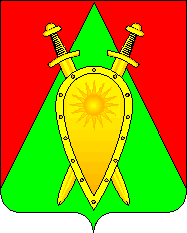 Администрация городского округа ЗАТО п. ГорныйР А С П О Р Я Ж Е Н И Е27 октября 2023 года                 	                                                             № 321О назначении ответственных лиц за выполнение программы энергосбережения и повышения энергетической эффективности администрации городского округа ЗАТО п. Горный на 2024-2026 годы.В соответствии с Федеральным законом от 23.11.2009 N 261-ФЗ "Об энергосбережении и о повышении энергетической эффективности и о внесении изменений в отдельные законодательные акты Российской Федерации":Назначить ответственным лицом за выполнение программы энергосбережения и повышения энергетической эффективности администрации городского округа ЗАТО п. Горный на 2024-2026 годы главного специалиста администрации городского округа ЗАТО п. Горный – Липееву ТС.Общее руководство программой возложить на заместителя главы городского округа ЗАТО п. Горный – Федорову М.А.Глава ЗАТО п. Горный                                                                       Т.В. Карнаух